Hinweisschild
Antrag auf Aufstellung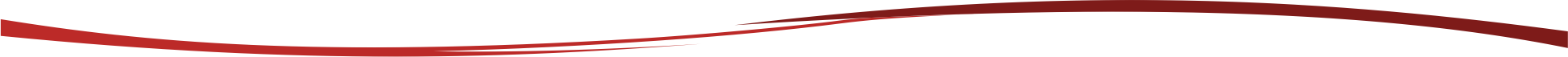 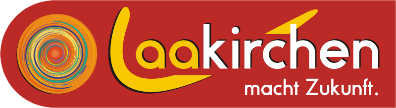 Stadtamt LaakirchenBaurechtsabteilungRathausplatz 14663 LaakirchenAngaben zum AntragstellerAngaben zum HinweisschildZu beachten:Das Hinweisschild hat der jeweils geltenden RVS zu entsprechen.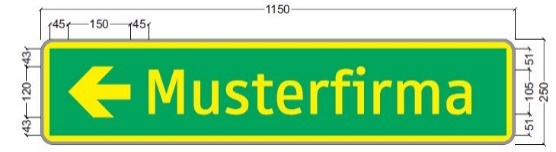 Die bewilligte Schildgröße wird im Bescheid angeführt. Erscheinungsbild (Richtungspfeil wie benötigt).Farbgebung: GELB auf GRÜNEM Hintergrund und rückstrahlend.Die Hinweistafel enthält - mit Ausnahme des Firmenlogos (auf quadratischem Feld) - keinerlei Werbung.Diesem Ansuchen ist ein Lageplan mit der Kennzeichnung des gewünschten Aufstellungsortes (z.B.: doris.gv.at), sowie vor Ort aufgenommene Bilder mit dem gewünschten Aufstellungs- und Befestigungsort beizulegen.Das Hinweisschild inkl. Befestigungsmaterial ist nach bescheidmäßiger Bewilligung durch den Antragsteller der Stadtgemeinde Laakirchen für die Montage zu übergeben.Pro Hinweisschild wird ein Betrag von € 70,00 für die Montage in Rechnung gestellt.AnlagenLageplan (z.B.: Doris)Bild(er) des Aufstellungs- und BefestigungsortesFamiliennameVornameVornameStraße/HausnummerPLZOrtTelefonE-MailE-MailAufstellungsort (Straßenname, Kreuzung)Aufstellungsort (Straßenname, Kreuzung)Anzahl Beschriftung (z.B. Firmenname)Ort und DatumUnterschrift